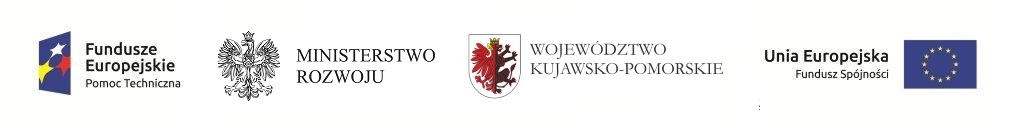 KWESTIONARIUSZ NA POTRZEBY OPRACOWANIAGMINNEGO PROGRAMU REWITALIZACJI GMINY KRUSZWICA NA LATA 2015-2023ETAP II. OPRACOWANIE PROGRAMU REWITALIZACJIETAP III. USTALENIE ZASAD POWOŁANIA I FUNKCJONOWANIA ZESPOŁU DS. REALIZACJI PROGRAMU REWITALIZACJISzanowni Państwo, Gmina Kruszwica opracowuje Gminny Program Rewitalizacji na lata 2015-2023 (GPR). Jest to bardzo ważny dokument, od którego zapisów będzie zależało to, na co zostanie wydana znacząca ilość środków UE przewidziana w okresie programowania 2014-2020 dla gminy.W związku z tym prosimy o zgłaszanie na załączonym formularzu wszelkich uwag do zaprezentowanego programu rewitalizacji oraz odnośnie zasad powołania i funkcjonowania Zespołu ds. realizacji programu rewitalizacji.  Prośbę kierujemy przede wszystkim do mieszkańców gminy, właścicieli nieruchomości w gminie, 
a także użytkowników wieczystych i osób zarządzających nieruchomościami, podmiotów prowadzących/planujących rozpocząć działalność gospodarczą lub społeczną, przedstawicieli jednostek samorządu terytorialnego i organów władzy publicznej.Każdy wypełniony kwestionariusz jest dla nas bardzo cenny i będzie wykorzystany w opracowanym programie.Wypełniony formularz i kwestionariusz prosimy przekazać do:Urzędu Gminy Kruszwica: ul. Nadgoplańska 4, 88-150 Kruszwicabądź e-mailem na: um@kruszwica.um.gov.plDziękujemy za poświęcony czas!Zespół ds. Opracowania Programu Rewitalizacji (ZOPR)http://www.gminakruszwica.pl/ tel. 052 351 50 10-------------------------------------------------------------KWESTIONARIUSZ ANKIETY(PROSZĘ WYBRAĆ ODPOWIEDŹ POPRZEZ WSTAWIENIE  W KRATCE)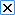 DZIĘKUJEMY ZA UDZIAŁ W BADANIU!Czy Pani/Pan zgadza się z wyznaczonym obszarem ZDEGRADOWANYM na terenie Gminy, który obejmuje sołectwa: Chrosno, Chełmce, Chełmiczki, Gocanówko, Janowice, Kobylnica, Lachmirowice, Racice, Papros, Piaski, Piecki, Polanowice, Popowo, Szarlej, Sokolniki, Tarnowo, Wola Wapowska, Wróble, Złotowooraz miasto Kruszwica?Czy Pani/Pan zgadza się z wyznaczonym obszarem ZDEGRADOWANYM na terenie Gminy, który obejmuje sołectwa: Chrosno, Chełmce, Chełmiczki, Gocanówko, Janowice, Kobylnica, Lachmirowice, Racice, Papros, Piaski, Piecki, Polanowice, Popowo, Szarlej, Sokolniki, Tarnowo, Wola Wapowska, Wróble, Złotowooraz miasto Kruszwica?TAKNIE ( uzasadnienie)……………………………………………………………………………………………………………………………………………………………………………………………………………………………………………………………………………………………………………………………………………………………………………………………………………………Czy Pani/Pan zgadza się z wyznaczonym obszarem REWITALIZACJI na terenie Gminy, który obejmuje sołectwa: Chrosno, Chełmce, Janowice, Racice, Polanowice, Wola Wapowska,  natomiast w mieście – starą część miasta Kruszwica, znajdującą się po zachodniej stronie jeziora Gopło?Czy Pani/Pan zgadza się z wyznaczonym obszarem REWITALIZACJI na terenie Gminy, który obejmuje sołectwa: Chrosno, Chełmce, Janowice, Racice, Polanowice, Wola Wapowska,  natomiast w mieście – starą część miasta Kruszwica, znajdującą się po zachodniej stronie jeziora Gopło?TAKNIE ( uzasadnienie)……………………………………………………………………………………………………………………………………………………………………………………………………………………………………………………………………………………………………………………………………………………………………………………………………………………Czy Pani/Pan zgadza się z wyznaczonym celem głównym Programu Rewitalizacji, który brzmi: „Aktywizacja mieszkańców poprzez zwiększenie partycypacji w życiu społecznym ludności zagrożonej wykluczeniem społecznym oraz rozwój dzieci i młodzieży”?Czy Pani/Pan zgadza się z wyznaczonym celem głównym Programu Rewitalizacji, który brzmi: „Aktywizacja mieszkańców poprzez zwiększenie partycypacji w życiu społecznym ludności zagrożonej wykluczeniem społecznym oraz rozwój dzieci i młodzieży”?TAKNIE ( uzasadnienie)……………………………………………………………………………………………………………………………………………………………………………………………………………………………………………………………………………………………………………………………………………………………………………………………………………………Czy Pani/Pan zgadza się z następującymi proponowanymi działaniami rewitalizacyjnymi?:Odnowa drewnianego XIX-wiecznego wiatraka w Chrośnie;Przebudowa istniejącego ogólnodostępnego boiska znajdującego się przy Szkole  Podstawowej w Chełmcach;Wzrost ożywienia społeczno-gospodarczego na obszarze rewitalizowanym Kruszwicy poprzez rozbudowę infrastruktury żeglarskiej na jeziorze Gopło; Aktywizacja społeczno-zawodowa mieszkańców gminy Kruszwica;Remont świetlicy wiejskiej w Woli Wapowskiej na cele związane z aktywizacją społeczności lokalnej;Przebudowa istniejącego ogólnodostępnego boiska z nawierzchnią asfaltową, znajdującego się przy Szkole Podstawowej w Polanowicach oraz modernizacja przyległej infrastruktury wspomagającej;Budowa hali sportowo-rekreacyjnej w Racicach; Utworzenie na rewitalizowanych obszarach miejsc z infrastrukturą rekreacyjną (okolica ulic: Lipowej, Kasprowicza i Osiedla Robotniczego);Budowa świetlicy wiejskiej w Janowicach, przekształcenie boiska trawiastego w boisko wielofunkcyjne o sztucznej nawierzchni oraz przebudowę placu zabaw wraz z modernizacją infrastruktury towarzyszącej (chodniki, mała architektura);Przebudowa ul. Kraszewskiego w Kruszwicy. Inwestycja obejmie budowę chodnika, miejsc parkingowych oraz zmianę organizacji ruchu na jednokierunkową.Czy Pani/Pan zgadza się z następującymi proponowanymi działaniami rewitalizacyjnymi?:Odnowa drewnianego XIX-wiecznego wiatraka w Chrośnie;Przebudowa istniejącego ogólnodostępnego boiska znajdującego się przy Szkole  Podstawowej w Chełmcach;Wzrost ożywienia społeczno-gospodarczego na obszarze rewitalizowanym Kruszwicy poprzez rozbudowę infrastruktury żeglarskiej na jeziorze Gopło; Aktywizacja społeczno-zawodowa mieszkańców gminy Kruszwica;Remont świetlicy wiejskiej w Woli Wapowskiej na cele związane z aktywizacją społeczności lokalnej;Przebudowa istniejącego ogólnodostępnego boiska z nawierzchnią asfaltową, znajdującego się przy Szkole Podstawowej w Polanowicach oraz modernizacja przyległej infrastruktury wspomagającej;Budowa hali sportowo-rekreacyjnej w Racicach; Utworzenie na rewitalizowanych obszarach miejsc z infrastrukturą rekreacyjną (okolica ulic: Lipowej, Kasprowicza i Osiedla Robotniczego);Budowa świetlicy wiejskiej w Janowicach, przekształcenie boiska trawiastego w boisko wielofunkcyjne o sztucznej nawierzchni oraz przebudowę placu zabaw wraz z modernizacją infrastruktury towarzyszącej (chodniki, mała architektura);Przebudowa ul. Kraszewskiego w Kruszwicy. Inwestycja obejmie budowę chodnika, miejsc parkingowych oraz zmianę organizacji ruchu na jednokierunkową.TAKNIE ( uzasadnienie)……………………………………………………………………………………………………………………………………………………………………………………………………………………………………………………………………………………………………………………………………………………………………………………………………………………W jaki sposób powinni być wybierani członkowie Zespołu ds. Realizacji Programu Rewitalizacji? [można zaznaczyć więcej niż 1 odpowiedź]W jaki sposób powinni być wybierani członkowie Zespołu ds. Realizacji Programu Rewitalizacji? [można zaznaczyć więcej niż 1 odpowiedź]głosowanie na spotkaniu elekcyjnym (wyborczym)głosowanie online głosowanie na kartach wyborczych w wyznaczonym punkcieInaczej (jak?………………………………………………………………….....)Jakie grupy powinny posiadać swoją reprezentację w Zespole ds. Realizacji Programu Rewitalizacji? [można wskazać więcej niż 1 odpowiedź]  Jakie grupy powinny posiadać swoją reprezentację w Zespole ds. Realizacji Programu Rewitalizacji? [można wskazać więcej niż 1 odpowiedź]  organizacje społeczne i pozarządowe (NGO)przedsiębiorcy mieszkańcywładze samorządoweinne (które? .....................................................................)Ile osób powinien liczyć Zespół  ds. Realizacji Programu Rewitalizacji?Ile osób powinien liczyć Zespół  ds. Realizacji Programu Rewitalizacji?do 5 os.6-10 os.powyżej 10 os.Ile lat  powinna trwać kadencja Zespołu ds. Realizacji Programu Rewitalizacji?Ile lat  powinna trwać kadencja Zespołu ds. Realizacji Programu Rewitalizacji?do 1 roku2-5 lat6-10 latbez ograniczeniaJakie kompetencje powinien posiadać Zespół ds. Realizacji Programu Rewitalizacji?-Jakie kompetencje powinien posiadać Zespół ds. Realizacji Programu Rewitalizacji?-opiniowanie dla władz gminy realizowanych przedsięwzięć rewitalizacyjnychzgłaszanie do władz gminy działań bądź zmian w działaniach w ramach programu rewitalizacjiczuwanie nad prawidłowością w realizacji programu rewitalizacjiudział w spotkaniach partycypacyjnych z beneficjentami Programu Rewitalizacji podczas jego realizacjiinne kompetencje (jakie? ……………………………………………………………………………………..)Do której z poniższych grup Pani/Pan należy?:Do której z poniższych grup Pani/Pan należy?:Do której z poniższych grup Pani/Pan należy?:Mieszkaniec Gminy (miejscowość/ulica zamieszkania? ………………………………………….………………………………………………)Właściciel/użytkownik wieczysty/zarządzający nieruchomością w Gminie (miejscowość/ulica nieruchomości? ………………………………………………)Osoba prowadząca działalność gospodarczą w Gminie, w tym rolnik  (miejscowość/ulica działalności gospodarczej? ……………………………………)Osoba planująca prowadzenie działalności gospodarczej w Gminie, w tym przyszły rolnik (miejscowość/ulica działalności gospodarczej? ……………………………)Osoba prowadząca działalność społeczną w Gminie (miejscowość/ulica działalności społecznej? ………….………………………………………………)Osoba planująca prowadzenie działalności społecznej w Gminie (miejscowość/ulica działalności społecznej? ……………………………………)Osoba reprezentująca jednostkę samorządu terytorialnego/organ władzy publicznej (nazwa reprezentowanej jednostki? ………………………………………..)Osoba reprezentująca jednostkę samorządu terytorialnego/organ władzy publicznej (nazwa reprezentowanej jednostki? ………………………………………..)Żadna z powyższychŻadna z powyższychProszę podać swoją płeć:   Proszę podać swoją płeć:   KMProszę podać swój wiek: [liczba ukończonych lat]   ……………………. Skąd chciał(a)by Pan(i) czerpać informacje o programie rewitalizacji i działaniach związanych z opracowaniem tego programu? [można wskazać więcej niż 1 odpowiedź]  Skąd chciał(a)by Pan(i) czerpać informacje o programie rewitalizacji i działaniach związanych z opracowaniem tego programu? [można wskazać więcej niż 1 odpowiedź]  Spotkania osobisteTelewizjaRadioPrasaStrony WWWPoczta elektronicznaPoczta tradycyjnaSłupy/tablice ogłoszenioweInna forma (która? ……………………………………………………………………)Jak ocenia Pani/Pan prowadzone na potrzebę programu rewitalizacji konsultacje społeczne? Jak ocenia Pani/Pan prowadzone na potrzebę programu rewitalizacji konsultacje społeczne? 1 – bardzo źle2345 – bardzo dobrzeCo zmienił(a)by Pani/Pan w prowadzonych na potrzeby programu rewitalizacji konsultacjach społecznych? ………………………………………………………………………………………………………………………………………………………….………………………………………………………………………………………………………………………………………………………….………………………………………………………………………………………………………………………………………………………….…………………………………………………………………………………………………………………………………………………………………………………………………………………………………………………………………………………………………………………..